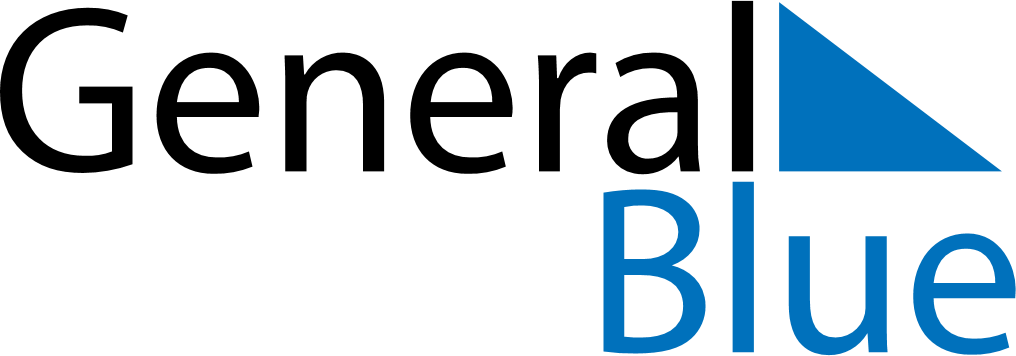 December 2027December 2027December 2027December 2027December 2027December 2027ArmeniaArmeniaArmeniaArmeniaArmeniaArmeniaSundayMondayTuesdayWednesdayThursdayFridaySaturday1234567891011Earthquake Remembrance Day1213141516171819202122232425262728293031New Year’s EveNOTES